Проект «Когда электричество может быть опасным?»Порой нам кажется, что некоторые вещи очевидны. И то, что электричество опасно, кто этого не знает? Теперь знают все, воспитанники группы №3 (старшая-подготовительная) организовали выставку рисунков на эту тему. Изучили сами, да ещё и всем дошкольникам нашего Светлячка рассказали!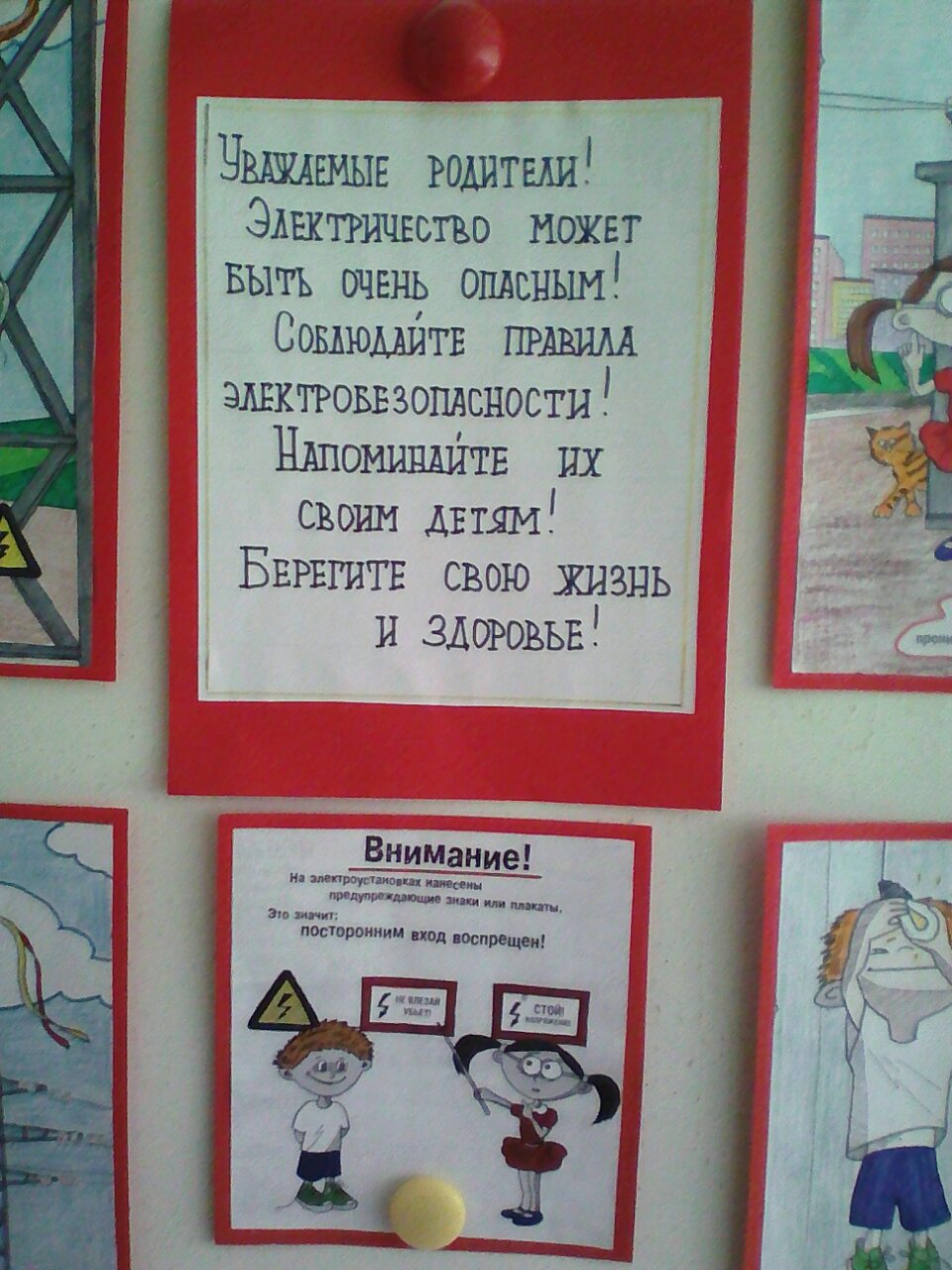 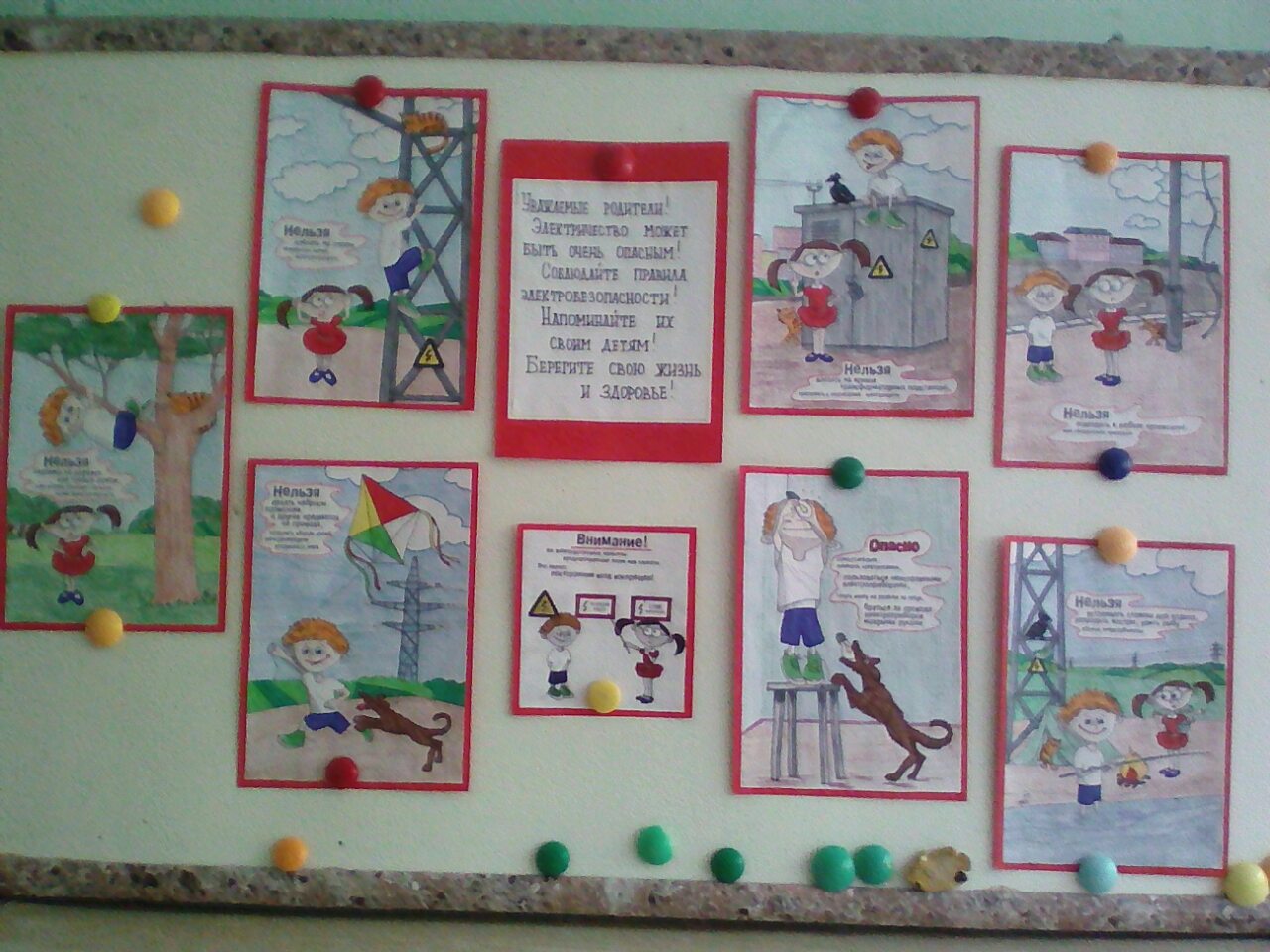 Браво воспитанникам, педагогам и родителям!